The month of Rajab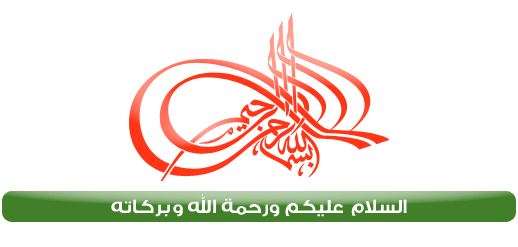 Important subjects for all Muslims;The month of Rajab شهر رجبالحمد لله الواحد القهار والصلاة والسلام على النبي المختار وعلى آله وصحبه الطيبين الأطهار . وبعد : Praise be to Allaah, the One, the Subduer, and blessings and peace be upon the Chosen Prophet and upon his good and pure family and companions.Praise be to Allaah Who says (interpretation of the meaning):“And your Lord creates whatsoever He wills and chooses” [al-Qasas 28:68]. The attribute of choosing or selecting is indicative of His Lordship and Oneness, and of the perfection of His Wisdom, Knowledge and Power.One aspect of His choosing and preferring is the fact that He has chosen some days and months and given them preference over others. Among the months, Allaah has chosen four which He has made sacred, as He says (interpretation of the meaning):“Verily, the number of months with Allaah is twelve months (in a year), so it was ordained by Allaah on the Day when He created the heavens and the earth; of them four are Sacred. That is the right religion, so wrong not yourselves therein…” [al-Tawbah 9:36]These months are calculated according to the movements of the moon, not the movements of the sun, as the kuffaar do.The Sacred Months are mentioned by implication in the Qur’aan, but their names are not given. Their names are mentioned in the Sunnah:It was reported from Abu Bakrah (may Allaah be pleased with him) that the Prophet SAWS (peace and blessings of Allaah be upon him) gave his Farewell Sermon and said: “Time has completed its cycle and is as it was on the Day when Allaah created the heavens and the earth. The year is twelve months, of which four are sacred, three consecutive months – Dhoo’l-Qa’dah, Dhoo’l-Hijjah and Muharram – and the Rajab of Mudar which comes between Jumaada and Sha’baan.” (Reported by al-Bukhaari, no. 1741, in [Kitaab] al-Hajj, al-Khutbah Ayaam Mina; and by Muslim, no. 1679, in [Kitaab] al-Qisaamah, Baab Tahreem al-Dimaa’).It was called Rajab of Mudar because [the tribe of] Mudar did not tamper with its timing, unlike the rest of the Arabs, who used to tamper with the months and change their order depending on whether they were in a state of war or not. This was the postponing referred to in the aayah (interpretation of the meaning):“The postponing (of a Sacred Month) is indeed an addition to disbelief: thereby the disbelievers are led astray, for they make it lawful one year and forbid it another year in order to adjust the number of months forbidden by Allaah, and make such forbidden ones lawful.” [al-Tawbah 9:37]It was also said that the reason why it was attributed to Mudar was because they venerated it and respected it so much, so it was attributed to them.The reason why it is so called.Ibn Faaris said in Mu’jam Maqaayees al-Lughah (p. 445):The letters Ra’, jeem and ba’ form a root which indicates supporting and strengthening something with another thing. … Hence the phrase “Rajabtu’l-shay’” means I venerated it… It was called Rajab because they used to venerate it, and it is also venerated in Sharee’ah.The people of the Jaahiliyyah used to call Rajab Munassil al-Asinnah[the one that causes the sharp heads of weapons to be taken off], as it was reported that Abu Rajaa’ al-‘Ataaridi said:We would a rock, then if we found a better rock we would throw the first one aside and adopt the other. If we could not find a rock, we would make a pile of dirt, then we would bring a ewe and milk it over the pile of dirt, then we would do tawaaf around it. When the month of Rajab came, we would say Munassil al-Asinnah [the one that causes the sharp heads of weapons to be taken off], and we would not leave any spear or arrow that had an iron piece in it but we would take the metal head off and put it aside during the month of Rajab. (Narrated by al-Bukhaari).Al-Bayhaqi said: the people of the jaahiliyyah used to venerate these sacred months, especially the month of Rajab, and they would not fight during this month.Rajab is a sacred monthThe Sacred months have a special status, which applies also to Rajab because it is one of these sacred months. Allaah says (interpretation of the meaning):“O you who believe! Violate not the sanctity of the Symbols of Allaah, nor of the Sacred Month…” [al-Maa’idah 5:2]This means: do not violate their sanctity which Allaah has commanded you to respect and forbidden you to violate, for this prohibition includes both vile deeds and vile beliefs.Allaah says (interpretation of the meaning):“so wrong not yourselves therein…” [al-Tawbah 9:36] meaning, in the Sacred Months. The pronoun here [translated here as “therein”] refers to these four sacred months, as stated by the Imaam of the Mufassireen, Ibn Jareer al-Tabari (may Allaah have mercy on him).So we should pay attention to the sanctity of these four months, because Allaah has singled them out for a special status and has forbidden us to commit sins out of respect for their sanctity, for sins committed at this time are even worse, because of the sanctity of the time which Allaah has made sacred. Hence in the aayah quoted above, Allaah has forbidden us to wrong ourselves even though this – i.e., wronging ourselves, which includes committing sins – is forbidden during all the months of the year.Fighting during the sacred monthsAllaah says (interpretation of the meaning):“They ask you concerning fighting in the sacred months. Say: fighting therein is a great (transgression)…” [al-Baqarah 2:217]The majority of scholars state that (the prohibition of) fighting in the sacred months is abrogated by the aayah (interpretation of the meaning):“Then when the sacred months have passed, then kill the Mushrikeen wherever you find them…” [al-Tawbah 9:5], and other aayat and reports which are general in application and which include commands to fight them.Others say: it is not permissible to initiate fighting during the sacred months, but it is permissible to continue and conclude fighting, if it started at a different time. The fighting of the Prophet SAWS (peace and blessings of Allaah be upon him) against the people of al-Taa’if is interpreted in this way, because the fighting had begun at Hunayn in Shawwaal.The above does not apply to fighting in self-defence. If the enemy attacks the Muslim lands, it is obligatory for the inhabitants to defend themselves, whether that happens during a sacred month or not.Al-‘Ateerah (a kind of sacrifice)During the Jaahiliyyah, the Arabs used to slaughter a sacrifice during Rajab as an act of worship towards their idols.When Islam came, teaching that sacrifices were to be offered only to Allaah, this deed of the Jaahiliyyah was abolished. The fuqaha’ differed as to the rulings on offering sacrifices during Rajab. The majority of Hanafis, Maalikis and Hanbalis stated that the sacrifice of al-‘Ateerah was abrogated. Their evidence was the hadeeth, “There is no Fir’ and no‘Ateerah”, narrated by al-Bukhaari and Muslim from Abu Hurayrah.The Shaafa’is said that al-‘Ateerah had not been abrogated, and they regarded it as mustahabb (recommended). This was also the view of Ibn Seereen.Ibn Hajar said: this is supported by the hadeeth narrated by Abu Dawood, al-Nisaa’i, and Ibn Maajah, and classed as saheeh by al-Haakim and Ibn al-Mundhir, from Nubayshah, who said:A man called out to the Messenger of Allaah SAWS (peace and blessings of Allaah be upon him): We used to offer the sacrifice of al-‘Ateerah during the Jaahiliyyah in the month of Rajab. What do you command us to do? He said, Offer sacrifices, no matter which month is it…Ibn Hajar said: the Messenger of Allaah SAWS (peace and blessings of Allaah be upon him) did not abolish it in principle, but he abolished the idea of making this sacrifice especially in Rajab.Fasting in RajabThere is no saheeh report from the Prophet SAWS (peace and blessings of Allaah be upon him) or from the Sahaabah to indicate that there is any particular virtue in fasting during Rajab.The fasting that is prescribed in Rajab is the same as that prescribed in other months, namely fasting on Mondays and Thursdays, and the three days of al-Beed, fasting alternate days, and fasting Sirar al-Shahr. Some of the scholars said that Sirar al-Shahr refers to the beginning of the month; others said that it refers to the middle or end of the month. ‘Umar (may Allaah be pleased with him) used to forbid fasting in Rajab because it involved resemblance to the Jaahiliyyah. It was reported that Kharashah ibn al-Harr said: I saw ‘Umar smacking the hands of those who fasted in Rajab until they reached out for food, and he was saying, This is a month which was venerated in the Jaahiliyyah. (al-Irwaa’, 957; al-Albaani said: it is saheeh).Imaam Ibn al-Qayyim said: the Prophet SAWS (peace and blessings of Allaah be upon him) did not fast for three consecutive months (i.e., Rajab, Sha’baan and Ramadaan) as some people do, and he never fasted Rajab at all, nor did he encourage people to fast this month.Al-Haafiz ibn Hajar said in Tabayyun al-‘Ajab bimaa wurida fi Fadl Rajab:No saheeh hadeeth that may be used as evidence has been narrated concerning the virtues of the month of Rajab or fasting this month or fasting in any specific part of it, or observing Qiyaam al-Layl specifically during this month. Imaam Abu Ismaa’eel al-Harawi al-Haafiz has already stated this before me, and we have narrated this from others also.In Fataawa al-Lajnah al-Daa’imah it states: with regard to fasting specifically in Rajab, we do not know of any basis in Sharee’ah for doing that.‘Umrah in RajabThe ahaadeeth indicate that the Prophet SAWS (peace and blessings of Allaah be upon him) did not do ‘Umrah during Rajab, as it was narrated that Mujaahid said: ‘Urwah ibn al-Zubayr and I entered the mosque, and there was ‘Abd-Allaah ibn ‘Umar sitting near the room of ‘Aa’ishah (may Allaah be pleased with her). He was asked, “How many times did the Messenger of Allaah SAWS (peace and blessings of Allaah be upon him)  do ‘Umrah?” He said, “Four times, and one of them was in Rajab.” We did not want to argue with him. We could hear ‘Aa’ishah Umm al-Mu’mineen brushing her teeth (i.e., the sound of the miswaak) in her room. ‘Urwah said, “O Mother of the Believers, did you not hear what Abu ‘Abd al-Rahmaan is saying?” She said, “What is he saying?” He said, “He is saying that the Messenger of Allaah SAWS (peace and blessings of Allaah be upon him) did ‘Umrah four times, one of them in Rajab.” She said, “May Allaah have mercy on Abu ‘Abd al-Rahmaan, [the Prophet SAWS (peace and blessings of Allaah be upon him)] never did ‘Umrah but he witnesses it (i.e., he was present with him), and he never did ‘Umrah during Rajab.” (Agreed upon).It was reported by Muslim that Ibn ‘Umar heard this and did not say yes or no. Al-Nawawi said: the fact that Ibn ‘Umar remained silent when ‘Aa’ishah denied what he said indicates that he was confused, or had forgotten, or was uncertain. Hence it is an innovated bid’ah to single out Rajab for making ‘Umrah and to believe that doing ‘Umrah in Rajab has a specific virtue. Nothing to that effect has been narrated, besides the fact that the Prophet SAWS (peace and blessings of Allaah be upon him) is not reported to have made ‘Umrah during Rajab at all.Shaykh ‘Ali ibn Ibraaheem al-‘Attaar (d. 724 AH) said:One of the things that I have heard about the people of Makkah – may Allaah increase it in honour – is that they do ‘Umrah frequently during Rajab. This is something for which I know of no basis, all I know is that it was reported in the hadeeth that the Messenger of Allaah SAWS (peace and blessings of Allaah be upon him) said: “ ‘Umrah in Ramadaan is equivalent to Hajj.”Shaykh Muhammad ibn Ibraaheem (may Allaah have mercy on him) said in his Fataawaa:As for singling out some of the days of Rajab for any kind of good deed, ziyaarah (visiting the House of Allaah, the Ka’bah) or anything else, there is no basis for this, because Imaam Abu Shaamah stated in his book al-Bida’ wa’l-Hawaadith: specifying acts of worship at times that were not specified by sharee’ah is wrong; no time is to be regarded as better than any other except in cases where the sharee’ah gave preference to a certain act of worship at a certain time, or stated that any good deed done at this time is better than good deeds done at other times. Hence the scholars denounced the practice of singling out the month of Rajab for doing ‘Umrah frequently.But if a person goes for ‘Umrah during Rajab without believing that this has any particular virtue and because it is just a coincidence that it is easier for him to go at this time, then there is nothing wrong with that.Bid’ah and innovations in the month of RajabInnovation in religion is one of the serious matters which go against the Book of Allaah and the Sunnah. The Prophet SAWS (peace and blessings of Allaah be upon him) did not die until after the religion had been perfected. Allaah says (interpretation of the meaning):“… This day, I have perfected your religion for you, completed My favour upon you, and have chosen for you Islam as your religion…” [al-Maa’idah 5:3]It was reported that ‘Aa’isha (may Allaah be pleased with her) said: the Messenger of Allaah SAWS (peace and blessings of Allaah be upon him) said: “Whoever innovates something in this matter of ours which is not a part of it, will have it rejected.” (Agreed upon).According to a report narrated by Muslim: “Whoever does an action which is not a part of this matter of ours will have it rejected.”Some people have innovated a number of practices in Rajab, including the following:-         Salaat al-Raghaa’ib. This prayer became widespread after the first and best centuries, especially in the fourth century AH. Some liars fabricated this prayer, which is done on the first night of Rajab. Shaykh al-Islam Ibn Taymiyah (may Allaah have mercy on him) said:Salaat al-Raghaa’ib is bid’ah according to the consensus of the scholars of religion, such as Maalik, al-Shaafa’i, Abu Haneefah, al-Thawri, al-‘Oozaa’i, al-Layth and others . The hadeeth that is narrated concerning it is a lie according to the consensus of the scholars who have knowledge of hadeeth.-         It was reported that major events happened in the month of Rajab, but none of these reports are true. It was reported that the Prophet SAWS (peace and blessings of Allaah be upon him) was born on the first night of Rajab, and that he received his Mission on the twenty-seventh, or twenty-fifth of this month. None of this is correct. It was reported with an isnaad that is not saheeh from al-Qaasim ibn Muhammad that the Prophet’s Night Journey (al-Israa’) took place on the twenty-seventh of Rajab. This was denied by Ibraaheem al-Harbi and others. One of the innovations that take place during this month is the recitation of the story of the Mi’raaj, and celebrations to commemorate it on the twenty-seventh of Rajab, or singling out this night to perform extra acts of worship such as Qiyaam al-Layl or fasting during the day, or rejoicing and celebrating. Some celebrations are accompanied by haraam things such as mixing of men and women, singing and music, all of which are not permitted on the two Eids which are prescribed in Islam, let alone innovated celebrations. Add to that the fact that there is no proof that the Israa’ and Mi’raaj happened on this date. Even if it were proven, that is no excuse for holding celebrations on this date, because nothing of the kind has been reported from the Prophet SAWS (peace and blessings of Allaah be upon him) or from his companions, may Allaah be pleased with them, or from any of the Salaf (early generations) of this Ummah. If it were a good thing, they would surely have done it before us. May Allaah help us.-         Salaat Umm Dawood halfway through Rajab.-         The du’aa’s which are recited specifically during Rajab are all fabrications and innovations.-         Visiting graves specifically in Rajab is bid’ah, because graves are to be visited at any time of the year.We ask Allaah to make us of those who venerate the things that He has made sacred and adhere to the Sunnah of the Prophet SAWS (peace and blessings of Allaah be upon him) outwardly and inwardly, for He is the One Whom we should ask and He is Able to do that. And the close of our request is: praise be to Allaah, the Lord of  ‘Aalameen (mankind, jinns and all that exists).deeds  in rajab VirtuousMunajjid Muhammad AlPraise be to Allaah, Who says which means: “And your Lord creates whatsoever He wills and chooses” (Al-Qasas: 68). The attribute of choosing or selecting is indicative of His Lordship and Oneness, and of the perfection of His Wisdom, Knowledge and Power. One aspect of His doing this is the fact that He has chosen some days and months and given them preference over others. Among the months, Allaah has chosen four which He has made sacred, as He says, which means: “Verily, the number of months with Allaah is twelve months (in a year), so it was ordained by Allaah on the Day when He created the heavens and the earth; of them four are Sacred. That is the right religion, so wrong not yourselves therein…” (At-Tawbah: 36). These months are calculated according to the movements of the moon, not the movements of the sun, as done by the kuffaar.The Sacred Months are mentioned by implication in the Qur’aan, but their names are not given. Their names are mentioned in the Sunnah, though. It was reported from Abu Bakrah, may Allaah be pleased with him, that the Prophet sallallaahu ‘alaihi wasallam gave his Farewell Sermon and said: “Time has completed its cycle and is as it was on the Day when Allaah created the heavens and the earth. The year is twelve months, of which four are sacred, three consecutive months – Dhoo’l-Qa’dah, Dhoo’l-Hijjah and Muharram – and the Rajab of Mudar which comes between Jumaada and Sha’baan.” (Bukhaari & Muslim).It was called Rajab of Mudar because (the tribe of) Mudar did not tamper with its timing, unlike the rest of the Arabs, who used to change their order depending on whether they were in a state of war or not. This was the postponing referred to in the verse, which means: “The postponing (of a Sacred Month) is indeed an addition to disbelief: thereby the disbelievers are led astray, for they make it lawful one year and forbid it another year in order to adjust the number of months forbidden by Allaah, and make such forbidden ones lawful.” (At-Tawbah: 37)It was also said that the reason why it was attributed to Mudar was because they venerated it and respected it so much.Ibn Faaris said, ‘The letters Ra’, jeem and ba’ form a root which indicates supporting and strengthening something with another thing. Hence the phrase “Rajabtu’l-shay’” means I venerated it.  It was called Rajab because they used to venerate it, and it is also established in Sharee’ah’.The people of the Jaahiliyyah used to call Rajab Munssil al-Asinnah (the one that causes the sharp heads of weapons to be taken off), as it was reported that Abu Rajaa’ al-‘Ataaridi said: ‘We would worship a rock, then if we found a better rock we would throw the first one aside and take up the other. If we could not find a rock, we would make a pile of dirt, then we would bring a ewe and milk it over the pile of dirt, then we would do tawaaf around it. When the month of Rajab came, we would say Munassil al-Asinnah (the one that causes the sharp heads of weapons to be taken off), and we would not leave any spear or arrow that had an iron piece in it but we would take the metal head off and put it aside during the month of Rajab. (Bukhaari).Al-Bayhaqi, may Allaah have mercy upon him, said: ‘the people of the jaahiliyyah used to revere these sacred months, especially the month of Rajab, and they would not fight during this month’.The Sacred months have a special status, which applies also to Rajab. Allaah says, which means: “O you who believe! Violate not the sanctity of the Symbols of Allaah, nor of the Sacred Month…” (Al-Maa’idah: 2). This means: do not violate their sanctity which Allaah has commanded you to respect and forbidden you to violate, for this prohibition includes both vile deeds and beliefs.Allaah says which means: “so wrong not yourselves therein…” (At-Tawbah: 36), meaning, in the Sacred Months. The pronoun here (translated here as “therein”) refers to these four sacred months, as stated by the Imaam of the Mufassireen, Ibn Jareer al-Tabari, may Allaah have mercy on him. So we should pay attention to the sanctity of these four months, because Allaah has singled them out for a special status and has forbidden us to commit sins out of respect for their holiness. Sins committed at this time are even worse, because Allaah has made this time sacred. Hence in the verse quoted above, Allaah has specified this time and forbidden us to wrong ourselves - which includes committing sins - even though this is forbidden during all the months of the year.Allaah says, which means: “They ask you concerning fighting in the sacred months. Say: fighting therein is a great (transgression)…” (Al-Baqarah: 217).The majority of scholars state that (the prohibition of) fighting in the sacred months is abrogated by the verse, which means: “Then when the sacred months have passed, then kill the Mushrikeen wherever you find them…” (At-Tawbah: 5), and other verses and reports, which are general in application and which include commands to fight the disbelievers.Others say: it is not permissible to initiate fighting during the sacred months, but it is permissible to continue and conclude fighting, if it started at a different time. The fighting of the Prophet sallallaahu ‘alayhi wasallam against the people of Taa’if is interpreted in this way, because the fighting had begun at Hunayn in Shawwaal.The above does not apply to fighting in self-defense. If the enemy attacks the Muslim lands, it is obligatory for the inhabitants to defend themselves, whether it happens during a sacred month or not.During the Jaahiliyyah, the Arabs used to slaughter a sacrifice during Rajab as an act of worship towards their idols. When Islam came teaching that sacrifices were to be offered only to Allaah, this deed of the Jaahiliyyah was abolished. The fuqaha’ differed as to the rulings on offering sacrifices during Rajab. The majority of Hanafis, Maalikis and Hanbalis stated that the sacrifice of Al-‘Ateerah was abrogated. Their evidence was the hadeeth narrated Abu Hurayrah, may Allaah be pleased with him, that the Prophet sallallaahu ‘alaihi wasallam, said, “There is no Fir’ and no ‘Ateerah”, (Bukhaari & Muslim)The Shaafa’is said that al-‘Ateerah had not been abrogated, and they regarded it as mustahabb (recommended). This was also the view of Ibn Seereen.Ibn Hajar said: ‘this is supported by the hadeeth narrated by Nubayshah, may Allaah be pleased with him, who said: ‘A man called out to the Messenger of Allaah sallallaahu ‘alaihi wasallam saying: We used to offer the sacrifice of al-‘Ateerah during the Jaahiliyyah in the month of Rajab. What do you command us to do?’ He sallallaahu ‘alaihi wasallam said, “Offer sacrifices, no matter which month is it…” (Abu Daawood, Nisaa’i and others)Ibn Hajar said: ‘the Messenger of Allaah sallallaahu ‘alaihi wasallam did not abolish it in principle, but he abolished the idea of making this sacrifice especially in Rajab’.There is no authentic report from the Prophet sallallaahu ‘alaihi wasallam or from the Sahaabah to indicate that there is any particular virtue in fasting during Rajab. The fasting that is prescribed in Rajab is the same as that prescribed in other months, namely fasting on Mondays and Thursdays, and the three days of al-Beedh (the mid three days of the lunar month), fasting alternate days, and fasting Sirar al-Shahr. Some of the scholars said that Sirar al-Shahr refers to the beginning of the month; others said that it refers to the middle or end of the month. ‘Umar, may Allaah be pleased with him, used to forbid fasting in Rajab because it involved resemblance to the Jaahiliyyah. It was reported that Kharashah Ibn Al-Harr said: ‘I saw ‘Umar smacking the hands of those who fasted in Rajab until they reached out for food, and he was saying, 'This is a month which was venerated in the Jaahiliyyah’. Imaam Ibn al-Qayyim said: ‘the Prophet sallallaahu ‘alaihi wasallam did not fast for three consecutive months (i.e., Rajab, Sha’baan and Ramadaan) as some people do, and he never fasted Rajab at all, nor did he encourage people to fast  this month’.Al-Haafiz ibn Hajar said: ‘No saheeh hadeeth that may be used as evidence has been narrated concerning the virtues of the month of Rajab or fasting this month or fasting in any specific part of it, or observing Qiyaam al-Layl (night prayer) specifically during this month. Imaam Abu Ismaa’eel al-Harawi al-Haafiz has already stated this before me, and we have narrated this from others also’.The ahaadeeth indicate that the Prophet sallallaahu ‘alaihi wasallam did not do ‘Umrah during Rajab, as it was narrated that Mujaahid said: ‘‘Urwah ibn al-Zubayr and I entered the mosque, and there was ‘Abd-Allaah ibn ‘Umar sitting near the room of ‘Aa’ishah, may Allaah be pleased with her. He was asked, “How many times did the Messenger of Allaah sallallaahu ‘alaihi wasallam do ‘Umrah?” He said, “Four times, and one of them was in Rajab.” We did not want to argue with him. We could hear ‘Aa’ishah brushing her teeth (i.e., the sound of the miswaak) in her room. ‘Urwah said, “O Mother of the Believers, did you not hear what Abu ‘Abd al-Rahmaan is saying?” She said, “What is he saying?” He said, “He is saying that the Messenger of Allaah sallallaahu ‘alaihi wasallam did ‘Umrah four times, one of them in Rajab.” She said, “May Allaah have mercy on Abu ‘Abd al-Rahmaan, (the Prophet sallallaahu 'alaihi wasallam) never did ‘Umrah but he witnessed it (i.e., he was present with him), and he never did ‘Umrah during Rajab.” (Bukhaari & Muslim)It was reported by Muslim that Ibn ‘Umar heard this and did not say yes or no. Al-Nawawi said: ‘the fact that Ibn ‘Umar remained silent when ‘Aa’ishah denied what he said indicates that he was confused, or had forgotten, or was uncertain. Hence it is an innovated bid’ah to single out Rajab for making ‘Umrah and to believe that doing ‘Umrah in Rajab has a specific virtue. Nothing to that effect has been narrated, besides the fact that the Prophet sallallaahu ‘alaihi wasallam is not reported to have made ‘Umrah during Rajab at all’.Shaykh ‘Ali Ibn Ibraaheem al-‘Attaar said: One of the things that I have heard about the people of Makkah – may Allaah increase it in honor – is that they do ‘Umrah frequently during Rajab. This is something for which I know of no basis, all I know is that it was reported in the hadeeth that the Messenger of Allaah sallallaahu ‘alaihi wasallam said: “'Umrah in Ramadaan is equivalent to Hajj.”Shaykh Muhammad ibn Ibraaheem, may Allaah have mercy on him, said: ‘As for singling out some of the days of Rajab for any kind of good deed, ziyaarah (visiting the House of Allaah, the Ka’bah) or anything else, there is no basis for this, because Imaam Abu Shaamah stated in his book al-Bida’ wa’l-Hawaadith: Specifying acts of worship at times that were not specified by sharee’ah is wrong; no time is to be regarded as better than any other except in cases where the sharee’ah gave preference to a certain act of worship at a certain time, or stated that any good deed done at this time is better than good deeds done at other times. Hence the scholars denounced the practice of singling out the month of Rajab for doing ‘Umrah frequently’.But if a person goes for ‘Umrah during Rajab without believing that this has any particular virtue and because it is just a coincidence that it is easier for him to go at this time, then there is nothing wrong with that.Innovation in religion is one of the serious matters which go against the Book of Allaah and the Sunnah. The Prophet sallallaahu ‘alaihi wasallam did not die until after the religion had been perfected. Allaah says which means: “…This day, I have perfected your religion for you, completed My favor upon you, and have chosen for you Islam as your religion…” (al-Maa’idah: 3)It was reported that ‘Aa’isha, may Allaah be pleased with her, narrated that the Messenger of Allaah sallallaahu ‘alaihi wasallam said: “Whoever innovates something in this matter of ours which is not a part of it, will have it rejected.” (Bukhaari & Muslim).According to a report by Muslim: “Whoever does an action which is not a part of this matter of ours, will have it rejected.”Some people have innovated a number of practices in Rajab, including the following:Salaat al-Raghaa’ib. This prayer became widespread after the first and best centuries after the death of the Prophet sallallaahu 'alaihi wasallam, especially in the fourth century AH. Some liars fabricated this prayer, which is done on the first night of Rajab. Shaykh al-Islam Ibn Taymiyah, may Allaah have mercy on him, said: ‘Salaat al-Raghaa’ib is bid’ah according to the consensus of the scholars of religion, such as Maalik, al-Shaafa’i, Abu Haneefah, al-Thawri, al-‘Oozaa’i, al-Layth and others. The hadeeth that is narrated concerning it is a lie according to the consensus of the scholars who have knowledge of hadeeth’.It is said to have been reported that major events happened in the month of Rajab, but none of these reports are true. It was reported that the Prophet sallallaahu ‘alaihi wasallam was born on the first night of Rajab, and that he received his  on the twenty-seventh, or twenty-fifth of this month. None of this is correct. It was reported with a chain of narrators that is not authentic from Al-Qaasim Ibn Muhammad that the Prophet’s Night Journey (al-Israa’) took place on the twenty-seventh of Rajab. This was denied by Ibraaheem Al-Harbi and others. One of the innovations that take place during this month is the recitation of the story of the Mi’raaj, and celebrations to commemorate it on the twenty-seventh of Rajab, or singling out this night to perform extra acts of worship such as prayer during the night or fasting during the day, or rejoicing and celebrating. Some celebrations are accompanied by haraam activities such as mixing of men and women, singing and music, etc. all of which are not permitted even on the two ‘Eeds which are prescribed in Islam, let alone innovated celebrations. Added to that is the fact that there is no proof that the Israa’ and Mi’raaj happened on this date. Even if it were proven, that is no excuse for holding celebrations on this date, because nothing of the kind has been reported from the Prophet sallallaahu ‘alaihi wasallam or from his companions, may Allaah be pleased with them, or from any of the Salaf (early generations) of this nation. If it were a good thing, they would surely have done it before us. May Allaah help us. Salaat Umm Dawood halfway through Rajab. The du’aa’s which are recited specifically during Rajab are all fabrications and innovations. Specifying the visiting of graves to the month of Rajab is bid’ah, because graves are to be visited at any time of the year with no exceptions.Rajabتخصيص شهر رجب بالعبادةاجاب عليها فضيلة الشيخ  د. صالح بن فوزان الفوزانالتاريخ  12/7/1433 هـالسؤالهل صحيح أن شهر رجب يُفرَدُ بعبادةٍ معينة أو بخصوصية ؟ أرجو إفادتنا؛ حيث إن هذا الأمر مُلتبسٌ علينا، وهل يُفرَدُ أيضًا زيارة للمسجد النبوي فيه ؟الجوابالحمدلله وحده والصلاة والسلام على من لا نبي بعده، وبعد.
فشهر رجب كغيره من الشهور، لا يُخصَّص بعبادة دون غيره من الشهور؛ لأنه لم يثبت عن النبي صلى الله عليه وسلم تخصيصه لا بصلاة ولا صيام ولا بعمرة ولا بذبيحة ولا غير ذلك، وإنما كانت هذه الأمور تُفعل في الجاهلية فأبطلها الإسلام؛ فشهر رجب كغيره من الشهور، لم يثبت فيه عن النبي صلى الله عليه وسلم تخصيصه بشيء من العبادات؛ فمن أحدث فيه عبادة من العبادات وخصه بها؛ فإنه يكون مبتدعًا؛ لأنه أحدث في الدين ما ليس منه، والعبادة توقيفية؛ لا يقدم على شيء منها؛ إلا إذا كان له دليل من الكتاب والسنة، ولم يرد في شهر رجب بخصوصيته دليل يُعتمد عليه، وكل ما ورد فيه لم يثبت عن النبي صلى الله عليه وسلم، بل كان الصحابة ينهون عن ذلك ويُحذِّرون من صيام شيء من رجب خاصة.
أما الإنسان الذي له صلاة مستمر عليها، وله صيام مستمر عليه؛ فهذا لا مانع من استمراره في رجب كغيره، ويدخل تبعًا.
وبالله التوفيق.
وصلى الله على نبينا محمد وآله وصحبه وسلم.الاحتفال في ليلة الإسراء والمعراجاجاب عليها فضيلة الشيخ  محمد بن عثيمين رحمه اللهالتاريخ  22/7/1432 هـالسؤالالاحتفال في ليلة الإسراء والمعراج، وهنا في السودان نحتفل أو يحتفلون في ليلة الإسراء والمعراج في كل عام. هل هذا الاحتفال له أصل من كتاب الله ومن سنة رسوله الطاهرة، أو في عهد خلفائه الراشدين، أو في زمن التابعين؟ أفيدوني وأنا في حيرة وشكراً لكم جزيلاً.الجوابالحمد لله والصلاة والسلام على رسول الله، وبعد:
فأجاب رحمه الله تعالى: ليس لهذا الاحتفال أصل في كتاب الله ولا في سنة رسوله صلى الله عليه وسلم ولا في عهد خلفائه الراشدين رضوان الله عليهم، وإنما الأصل في كتاب الله وسنة رسوله صلى الله عليه وسلم يردُّ هذه البدعة؛ لأن الله تبارك وتعالى أنكر على الذين يتخذون من يشرعون لهم ديناً سوى دين الله عز وجل وجعل ذلك من الشرك، كما قال تعالى: (أَمْ لَهُمْ شُرَكَاءُ شَرَعُوا لَهُمْ مِنَ الدِّينِ مَا لَمْ يَأْذَنْ بِهِ اللَّهُ). ولأن رسول الله صلى الله عليه وسلم يقول: (من عمل عملاً ليس عليه أمرنا فهو رد). والاحتفال بليلة المعراج ليس عليه أمر الله ولا رسوله صلى الله عليه وسلم، ولقول النبي صلى الله عليه وسلم محذراً أمته، يقوله في كل خطبة جمعة على المنبر: (أما بعد فإن خير الحديث كتاب الله، وخير الهدي هدي محمد، وشر الأمور محدثاتها، وكل بدعة ضلالة). وكلمة: (كل بدعة) هذه جملة عامة ظاهرة العموم؛ لأنها مصدَّرة بـ (كل) التي هي من صيغ العموم، التي هي من أقوى الصيغ: (كل بدعة)، ولم يستثن النبي صلى الله عليه وسلم شيئاً من البدع، بل قال: (كل بدعة ضلالة).والاحتفال بليلة المعراج من البدع التي لم تكن في عهد الرسول صلى الله عليه وسلم ولا في عهد الخلفاء الراشدين الذين أمرنا باتباع سنتهم، وعلى هذا فالواجب على المسلمين أن يبتعدوا عنها، وأن يعتنوا باللب دون القشور، إذا كانوا حقيقة معظمين لرسول صلى الله عليه وسلم فإن تعظيمه بالتزام شرعه وبالأدب معه، حيث لا يتقربون إلى الله تبارك وتعالى من طريق غير طريقه صلى الله عليه وسلم، فإن من كمال الأدب وكمال الاتباع لرسول الله صلى الله عليه وسلم أن يلتزم المؤمن شريعته، وأن لا يتقرب إلى الله بشيء لم يثبت في شريعته صلى الله عليه وسلم. وعلى هذا فنقول: إن الاحتفال بدعة يجب التحذير منها والابتعاد عنها، ثم إننا نقول أيضاً: إن ليلة المعراج لم يثبت من حيث التاريخ في أي ليلة هي، بل إن أقرب الأقوال في ذلك- على ما في هذا من النظر- أنها في ربيع الأول، وليست في رجب كما هو مشهور عند الناس اليوم، فإذاً لم تصح ليلة المعراج التي يزعمها الناس أنها ليلة المعراج وهي ليلة السابع والعشرين من شهر رجب، لم تصح تاريخياً كما أنها لم تصح شرعاً، والمؤمن ينبغي أن يبني أموره على الحقائق دون الأوهام.فضيلة الشيخ: طيب ربما يقال: ما الذي ينبغي للمسلم أن يفعله إذا وافق هذه الليلة مثلاً في أول الربيع أو في رجب؟فأجاب رحمه الله تعالى: لا ينبغي أن يفعل شيئاً؛ لأن من هم أحرص منا على الخير وأشد منا تعظيماً لرسول الله صلى الله عليه وسلم وهم الصحابة رضي الله عنهم ما كانوا يفعلون شيئاً عند مرورها، ولهذا لو كانت هذه الليلة مشهورة عندهم ومعلومة لكانت مما ينقل نقلاً متواتراً لا يمتري فيه أحد، ولكانت لا يحصل فيها هذا الخلاف التاريخي الذي اختلف فيه الناس واضطربوا فيه، ومن المعلوم أن المحققين قالوا: إنه لا أصل لهذه الليلة التي يزعم أنها ليلة المعراج وهي ليلة السابع والعشرين، ليس لها أصل شرعي ولا تاريخي.
وبالله التوفيق. وصلى الله على نبينا محمد، وآله وصحبه وسلم.